19.02.2024  №  11О проведении публичных слушаний по вопросам предоставления разрешения на условно разрешенный вид использования земельного участка и отклонение от предельных параметров разрешенного строительства, реконструкции объектов капитального строительстваВ соответствии со статьями 39, 40 Градостроительного кодекса Российской Федерации, Федеральным законом от 06.10.2003 № 131-ФЗ «Об общих принципах организации местного самоуправления в Российской Федерации», Уставом муниципального образования города Чебоксары – столицы Чувашской Республики, принятым решением Чебоксарского городского Собрания депутатов от 30.11.2005 № 40, Правилами землепользования и застройки Чебоксарского городского округа, разработанными АО «РосНИПИУрбанистики» в 2015, утвержденными решением Чебоксарского городского Собрания депутатов от 03.03.2016 № 187, Положением «О порядке организации и проведения публичных слушаний в городе Чебоксары», утвержденным решением Чебоксарского городского Собрания депутатов от 24.12.2009 № 1528, на основании обращений Андреева Д. Г., Иванова А. Ю., Афанасьева С. Ю. от 18.01.2024  (вх. в адм. от 18.01.2024 № А-466), УФПС Чувашской Республики АО «Почта России» от 18.01.2024 № Ф21-09/143 (вх. в адм. от 18.01.2024 № 691), Николаева Д. Л. от 30.01.2024 (вх. в адм. от 30.01.2024 № Н-1101), ООО «Клиника «Здравствуйте» от 31.01.2024 (вх. в адм. от 31.01.2024 № 1722), Яковлева С. В., действующий по доверенности 77 АГ 8110714 от 10.02.2022 от имени Педана А. М.  от 01.02.2024 (вх. в адм. от 01.02.2024 № П - 1263), Осипова Д. В. от 01.02.2024 (вх. в адм. от 01.02.2024 № О-1279), ООО «СтройКрафт» от 01.02.2024 № 32 (вх. в адм. от 01.02.2024 № 1877), Панченкова Н. С. от 01.02.2024 (вх. в адм. от 02.02.2024 № П-1297), МБУ «Управление территориального планирования» от 02.02.2024 № 43-04/01, Щербакова А. А. от 01.02.2024 (вх. в адм. от 01.02.2024 № Щ- 1243), ООО НСК «Конструктив» от 06.02.2024 (вх. в адм. от 06.02.2024 № 2204), Лавеева К. П. от 07.02.2024 (вх. в адм. от 07.02.2024 № 1632), Муратова Е. Н. от 09.02.2024 (вх. в адм. от 09.02.2024 № М-1744), Михайловой М. Г. от 09.02.2024 (вх. в адм. от 12.02.2024 № М-1860) п о с т а н о в л я ю:1. Провести публичные слушания 28 февраля 2024 г. в 16:00 часов в Большом зале администрации города Чебоксары по следующим вопросам:1.1. предоставление разрешения на отклонение от предельных параметров разрешенного строительства, реконструкции объекта капитального строительства – реконструкция нежилого производственного здания, в границах земельного участка с кадастровым номером 21:01:030205:170, расположенного по адресу: г. Чебоксары, Складской проезд, д. 10, в части уменьшения минимального отступа от границ земельного участка с северной стороны  с 3 м до 0 м, с южной стороны с 3 м до 0 м, с восточной стороны с 3 м до 0 м, с западной стороны с 3 м до 0 м;1.2. предоставление разрешения на отклонение от предельных параметров разрешенного строительства, реконструкции объекта капитального строительства – узел связи по ул. Николаева в г. Чебоксары, в границах земельного участка с кадастровым номером 21:01:030110:56, расположенного по адресу: г. Чебоксары, ул. Валькевича, д. 1, в части уменьшения минимального отступа от границы земельного участка с северо-восточной стороны с 3 м до 0 м, с юго-восточной стороны с 3 м до 0 м, с юго-западной стороны с 3 м до 0;1.3. предоставление разрешения на отклонение от предельных параметров разрешенного строительства, реконструкции объекта капитального строительства – складского здания, в границах земельного участка с кадастровым номером 21:01:021204:437, расположенного по адресу: г. Чебоксары, проезд Лапсарский, д. 2, в части:уменьшения минимального отступа от границ земельного участка с юго-восточной стороны с 3 м  до 1,01 м; с юго-западной стороны с 3 м до 0,3 м;увеличения процента застройки с 75 % до 88%;1.4. предоставление разрешения на отклонение от предельных параметров разрешенного строительства, реконструкции объекта капитального строительства – амбулаторно-поликлиническое обслуживание, в границах земельного участка с кадастровым номером 21:01:030201:123, расположенного по адресу: г. Чебоксары, ул. Волжская, в части уменьшения минимального отступа от границ земельного участка с северной стороны с 3 м  до 0 м, с  южной стороны с 3 м до 1 м;1.5. предоставление разрешения на условно разрешенный вид использования земельного участка с кадастровым номером 21:01:020601:10411, расположенного по адресу: г.Чебоксары (зоне застройки жилыми домами смешанной этажности (Ж-5), «Объекты торговли (торговые центры, торгово-развлекательные центры (комплексы)»;1.6. предоставление разрешения на отклонение от предельных параметров разрешенного строительства, реконструкции объекта капитального строительства – реконструкция нежилого здания склада под здание культурно-досуговой деятельности, в границах земельного участка с кадастровым номером 21:01:010606:125, расположенного по адресу: город Чебоксары, ул. Гражданская, дом 42, в части уменьшения минимального отступа от границ земельного участка с северо-западной стороны  с 3 м до 0 м, юго-западной стороны с 3 м до 0;1.7. предоставление разрешения на отклонение от предельных параметров разрешенного строительства, реконструкции объекта капитального строительства – склад, в границах земельного участка с кадастровым номером 21:01:021002:49, расположенного по адресу: г. Чебоксары,  пр. И.Яковлева, д. 29 А, в части уменьшения минимального отступа от границ земельного участка с южной стороны с 3 м  до 0 м;1.8. предоставление разрешения на условно разрешенный вид использования земельного участка с кадастровым номером 21:01:020201:290, расположенного по адресу: г.Чебоксары, ул. Коммунальная Слобода, дом 24 (зона застройки индивидуальными жилыми домами (Ж-1), «Гостиничное обслуживание»;1.9. предоставление разрешения на отклонение от предельных параметров разрешенного строительства, реконструкции объекта капитального строительства – размещение гаражей для собственных нужд, в границах земельных участков с кадастровыми номерами 21:01:021104:2613, 21:01:021104:2614, 21:01:021104:2615, 21:01:021104:2616, расположенных в г. Чебоксары, в части уменьшения минимального отступа от границ земельного участка с северо-западной стороны с 3 м  до 0 м; с северо-восточной стороны с 3 м  до 0 м; с юго-восточной стороны с 3 м  до 0 м; с юго-западной стороны с 3 м до 0 м;1.10. предоставление разрешения на отклонение от предельных параметров разрешенного строительства, реконструкции объекта капитального строительства – производственного здания, в границах земельного участка с кадастровым номером 21:01:021103:6, расположенного в г. Чебоксары, ш. Ишлейское, д. 8 «А» в части уменьшения минимального отступа от границ земельного участка с юго-восточной стороны с 3 м до 0 м;1.11. предоставление разрешения на отклонение от предельных параметров разрешенного строительства, реконструкции объекта капитального строительства – строительство специализированного магазина, в границах земельного участка с кадастровым номером 21:01:010607:696, расположенного в г. Чебоксары, ул. Гражданская в части уменьшения минимального отступа от границ земельного участка с юго-западной стороны с 3 м до 0 м, северо-восточной стороны с 3 м  до 1 м;1.12. предоставление разрешения на отклонение от предельных параметров разрешенного строительства, реконструкции объекта капитального строительства – здание социального обслуживания, в границах земельного участка с кадастровым номером 21:01:010110:67, расположенного в г. Чебоксары, ул. М. Павлова, д. 35 «Б» в части: уменьшения минимального отступа от границ земельного участка с северо-западной стороны с 3 м до 0,5 м, с юго - восточной стороны с 3 м до 0,3 м, с северо - восточной стороны с 3 м до 0 м; юго-западной стороны с 3 м до 0,7 м;увеличения процента застройки с 60 % до 75 %;1.13. предоставление разрешения на отклонение от предельных параметров разрешенного строительства, реконструкции объекта капитального строительства – здание магазина, в границах земельного участка с кадастровым номером 21:01:020211:54, расположенного по адресу: Чувашская Республика, г. Чебоксары, р-н Ленинский, ул. Б.Хмельницкого, дом 109 а, в части уменьшения минимального отступа от границ земельного участка с северо-западной стороны с 3 м  до 0 м, с юго-западной стороны с 3 м  до 0 м, от красной линии с северо-западной стороны с 3 м  до 0 м;1.14. предоставление разрешения на отклонение от предельных параметров разрешенного строительства, реконструкции объекта капитального строительства – жилой дом, в границах земельного участка с кадастровым номером 21:01:010505:27, расположенного по адресу: Чувашская Республика, г. Чебоксары, Некоммерческое садоводческое товарищество «Журналист», уч-к 26, в части:уменьшения минимального отступа от границ земельного участка с южной стороны с 3 м  до 0 м, с западной стороны с 3 м  до 0 м;увеличения процента застройки с 30 % до 63 %.2. Комиссии по подготовке проекта правил землепользования и застройки администрации города Чебоксары обеспечить проведение публичных слушаний в соответствии с Положением «О порядке организации и проведения публичных слушаний в городе Чебоксары», утвержденным решением Чебоксарского городского Собрания депутатов от 24.12.2009 № 1528, и Правилами землепользования и застройки Чебоксарского городского округа, разработанными АО «РосНИПИУрбанистики» в 2015 году, утвержденными решением Чебоксарского городского Собрания депутатов от 03.03.2016 № 187.Председательствующим на публичных слушаниях назначить заместителя начальника Управления архитектуры и градостроительства администрации города Чебоксары – главного архитектора города П. П. Корнилова.4. Управлению архитектуры и градостроительства администрации города Чебоксары организовать:4.1. Проведение экспозиции по вопросам, указанным в пункте 1 настоящего постановления, по адресу: город Чебоксары, улица К. Маркса, дом 36, в рабочие дни с 9.00 до 17.00 часов в период с 20 февраля 2024 года по 28 февраля 2024 года.4.2. Консультирование посетителей экспозиции по вопросам, указанным в пункте 1 настоящего постановления, по адресу: город Чебоксары, улица К. Маркса, дом 36, с 15.00 до 17.00 часов 26 февраля 2024 года и 26 февраля 2024 года.Предложения и замечания по вопросам, указанным в пункте 1 настоящего постановления, в письменном виде направлять в Комиссию по подготовке проекта правил землепользования и застройки администрации города Чебоксары по адресу: город Чебоксары, улица К. Маркса, дом 36, тел.: 23-50-08.Комиссии по подготовке проекта правил землепользования и застройки администрации города Чебоксары обеспечить опубликование в газете «Чебоксарские новости» и размещение на официальном сайте города Чебоксары в информационно-телекоммуникационной сети «Интернет» оповещения о проведении публичных слушаний по вопросам предоставления разрешения на условно разрешенный вид использования земельного участка и отклонение от предельных параметров разрешенного строительства, реконструкции объектов капитального строительства, о месте размещения и контактных телефонах управления архитектуры и градостроительства администрации города Чебоксары и заключения о результатах публичных слушаний.7. 	Настоящее постановление вступает в силу со дня его официального опубликования.8. Контроль за выполнением настоящего постановления возложить на заместителя главы администрации города Чебоксары по вопросам архитектуры и градостроительства.Глава города Чебоксары                                                              Д.В. СпиринЧăваш РеспубликиШупашкар хулин пуҫлăхĕЙЫШĂНУ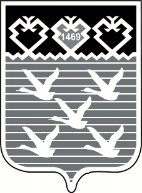 Чувашская РеспубликаГлава города Чебоксары ПОСТАНОВЛЕНИЕ